„ КНИГАТА Е ПРОЗОРЕЦ КЪМ СВЕТА,КОЛКОТО ПОВЕЧЕ ТАКИВА ПРОЗОРЦИ СА ОСВЕТИЛИ УМА И ЧУВСТВАТА НИ,ТОЛКОВА СМЕ ПО-МЪДРИ И БОГАТИ ДУШЕВНО“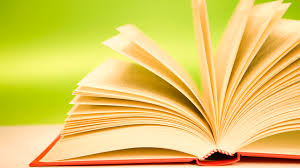 НАРОДНО   ЧИТАЛИЩЕ   „ПРОБУДА - 1925”  с. ПИРНЕ                                                                                                                         ДО КМЕТА                                                                                                                                        НА ОБЩИНА АЙТОСПРЕДЛОЖЕНИЕ ЗА ДЕЙНОСТТА НА  НЧ „ПРОБУДА-1925“,С. ПИРНЕ ЗА 2022г.На основание член 26а,алинея първа от ЗНЧНародно Читалище „Пробуда – 1925 год.” е център на културно просветна работа в  с.Пирне. Читалището е устойчива културна институция, която има  специфична мисия да съхранява и развива традиционните ценности на нацията ни,както и откликване на новите потребности на българското общество.-     Анализ:Читалището има традиции в своята работа;На разположение на читателите е интернет обслужване;НЧ „Пробуда-1925” е единствената  културна  институция в селото;-   Предимства:Предимство на нашето читалище е, че имаме средищно училище в селото, което ни дава необходимите ресурси за работа; „Училището и читалището-естествена и безопасна среда за децата”-  Законова база:Закон за народните читалища от 2009 год.;Закон за обществените библиотеки от 2009 год.;Общото събрание;-  Мисия:Благородна и отговорна е мисията на нашето читалище, което дава достоен принос за развитие и обогатяване на българските традиции. НЧ „Пробуда-1925”има завоювана позиция за работа в подкрепа на общността и през годините е спечелило доверието на хората.-   Визия:НЧ „Пробуда-1925”с.Пирне  работи със всички видове местни общности. Една от модерните визии е превръщането му в информационен център за населението;- Ценности:Чрез дейностите който извършва Читалището  цели да възпитава отношение към културата и изкуството;Цялата дейност е насочена към следните- Основни цели:Задоволяване потребностите на живущите в селоПирне, свързани със:развитие и обогатяване на културния живот;запазване на обичайте и традициите на българския народ:извършване на социални дейности:превръщане на читалището в съвременен център за културно и гражданско развитие.разширяване на знанията на гражданите и приобщаването им към ценностите и постиженията на науката, изкуството и културата;Предоставяне на компютърни и интернет услуги.Включване на групите в традиционните празници и фестивали.Активно участие в проекти и програми.Превръщане на читалището в общодостъпен център за библиотечно и информационно обслужване на населението:-    Дейности:Библиотечната дейност в нашето читалище цели предоставяне на                      библиотечни и информационни услуги за  населението, както и привличане на децата и учениците в библиотеката и създаване на трайни навици за четене на книги.НЧ „Пробуда -1925” с. Пирне ,разполага с библиотека, която обслужва 203 читатели, предоставя за ползване библиотечен фонд –11704тома литература,закупена нова литература-133тома За 2022год. планираме да закупим нова литература от различни отрасли на знанието в зависимост от читателските интереси. В читалнята ще се получават двепериодични издания. Имаме инсталирани 5компютъра със достъп до интернет, мултимедия и периферни устройства за осигуряване на гражданите на широк достъп до информационните и комуникационните технологии.-да подобрим дейността на библиотеката, съобразена с интересите и нуждите на населението, чрез различни форми на културно – масовата работа;-да осъществим изложби свързани с бележити дати на личности и събития      отместен, регионален и национален характер;Културно масова дейност-  тя включва организирането и провеждането на местните обичаи, тържествено отбелязване на бележити дати, национални и официални празници.Към НЧ има сформирана самодейна група за изворен фолклор, коледарска група ,състав художествено слово, кръжок“Сръчни ръце“, две танцови групи.КУЛТУРЕН КАЛЕНДАР НА НЧ“ПРОБУДА-1925“с. ПИРНЕ,общ. АЙТОС,обл. БУРГАС-2022 година-Забележка:   Календарният  план на  културни прояви на читалище                                            „  Пробуда -1925”има отворен характер – може да се допълва и променя във времето.Срокове и изпълнениеНастоящата Програма е разработена съгласно чл. 26а, ал. 2 от Закона за Народните Читалища и е с продължителност до 31 декември 2022 год.Неразделна част от програмата е Приложение № 1 – Предложенията  за издръжка  на дейности извън  държавната  субсидия    на    НЧ „Пробуда 1925 год.” с.Пирне.ДатаМястоМястоКултурна прояваКултурна прояваинициативаорганизаторЯНУАРИ02.01..библиотекабиблиотека100г. от рождението на Блага Димитрова – българска поетеса (1922-2003); -живот и творчество- презентация100г. от рождението на Блага Димитрова – българска поетеса (1922-2003); -живот и творчество- презентация-живот и творчество- презентацияЯ.СавоваП.Стоянова04.01.библиотекабиблиотеказаедно с приказките наБратя Гримзаедно с приказките наБратя ГримВечер-„В света на приказките“--------06.01.читалищечиталищеЖивот и дело на Христо БотевЖивот и дело на Христо Ботевпрезентация---------18.01.библиотекабиблиотека140г. от рождението на Алън Милн английски писател140г. от рождението на Алън Милн английски писателколективно четене на приказните му два романа „Мечо Пух“   и обсъждане на същите----------20.01.читалищечиталище–“Ти посрещна ме на този свят”!–“Ти посрещна ме на този свят”!Видеовъзстановка на обичаяЯ.Савова,П.Стоянова и настоятелство при ПКТанцов клуб“Пирине“ФЕВРУАРИ14.02.читалищечиталище„Вино и любов“„Вино и любов“изработване на валентинкивечер на „Виното и любовта“Кръжок“Сръчни ръце“Танцов клуб“Пирине“17.02.библиотекабиблиотека120 г. от рождението на Светослав Минков – български писател (1902-1966);120 г. от рождението на Светослав Минков – български писател (1902-1966);запознаване читателите с живота и творчеството муЯ.СавоваП.Стоянова19.02.читалищечиталище“Твоят един син, Българийо…“Твоят един син, Българийо… презентация и реци-  тал за делото на ААпостола- съвместно с с училището.--------26.02.читалищечиталищеАз обичам БългарияАз обичам Българиявикторинаседмокласници27.02читалищечиталищеБаба МартаБаба Мартаизработване на мартенициКръжок“Сръчни ръце“МАРТ01.03.читалищечиталищеДен на самодеецаДен на любителското художествено творчество!Ден на самодеецаДен на любителското художествено творчество!Концерт на самодейните съставиТанцови състави03.03.читалищечиталищеНационален празник на БългарияНационален празник на БългарияТържествен концертЯ.СавоваП.СтояноваТанцов клуб“Пирине“08.03.читалищечиталище– „Блага вест за тебе мамо”-„Красива, нежна и добра- да носиш името Жена”.– „Блага вест за тебе мамо”-„Красива, нежна и добра- да носиш името Жена”.съвместна програма с училището и ДГ в салона на читалището.празнична вечер с дамите от селотоЧиталищеучилището ,ДГ и ТК“Пирине“12.03.12.03.читалищечиталищеТворческа работилница „Сръчни ръце“откриване на „Книговезница”,под-лепване на книги, изработване на книгоразделители- съвместна инициатива с учениците от VІкл18.03.18.03.читалищечиталище-“Българските пролетни обичаи”презентация пред учениците от ОУ  “Христо Ботев“--------АПРИЛ	01.04. 	АПРИЛ	01.04. 	читалищечиталищеСмехът е здравеДамско парти по случай деня на хумора и шегата----------02.04.02.04.читалищечиталищеМеждународен ден на детската книга и изкуствата за децаСреща с любими приказки и герои ” – колективно четене на приказки и  обсъждане на същите.   -----------библиотекабиблиотекаСедмица на детската книга и изкуствата за деца – ще се извършат следните мероприятия:    	- 1 ден – занимателни игри ; - шах , не се сърди човече и детски билярд    награди за първите три места    	- 2 ден – подвижни игри ; - народна топка , футбол и баскетбол – награди за първите три места   	- 3 ден – карнавал с маски за най - артистично облечен – награди за първите три места   	-4 ден – Най-добър рецитатор и разказвач на народни приказки – награди за първите три места- 5 ден – рисунка на асфалт – награди за първите три места------------24.04.24.04.читалищечиталище„Да нашарим яйцата заедно” Великденска работилница -боядисване на великденски яйца с деца и възрастни, изложба; Я.СавоваП.СтояноваНастоятелство при ПКТК“Пирине“25.04.25.04.библиотекабиблиотека60г. от рождението на Петя Дубарова – българска поетеса (1962-1979);запознаване читателите с живота и творчеството на поетесата.Я.СавоваП.СтояноваМАЙМАЙМАЙСКИ КУЛТУРНИ ПРАЗНИЦИ,ПОСВЕТЕНИ НА ПРАЗНИКА НА С. ПИРНЕ11.05.11.05.библиотекабиблиотекаДен на библиотекаря –„Библиотекар за един ден ”запознаване читателите с работата на библиотекаря------------------11.05.11.05.библиотекабиблиотека125 г. от смъртта на Алеко Константинов- български писател и общественикщафетно четене на книгата му „Бай Ганьо”-------------------24.05.24.05.читалищечиталищеДен на славянската писменост и културасъвместна програма с училищетоУченици и ТК“Пирине“ЮНИ01.06.ЮНИ01.06.читалищечиталище„ Моят детски свят.......”!витрина от детски рисунки посветен за Деня на дететоЯ.СавоваП.Стоянова ТК“Пирине“02.06.02.06.читалищечиталищеДен на Христо Ботев и загиналите за свободата на Българияподнасяне на венци-------------------05.06.05.06.читалищечиталищеМеждународен ден на опазване на околната средавитрина от текстови и снимкови материали.------------------05.06.05.06.читалищечиталище„Моята градина” фото-изложба  – конкурс----------------читалищечиталищеЛЕТНИ ЧИТАЛНИ-----------------ЮЛИЮЛИчиталищечиталищеМое родно селоконкурс за рисунка и стихЯ.СавоваП.Стоянова08.07.08.07.библиотекабиблиотека145 г. от рождението на Елин Пелин (Димитър Стоянов) – български писател (187 –1949);-запознаване  читателите с живота и творчеството му---------------------библиотекабиблиотека „И това лято в библиотеката”работа с деца и читатели – провеждане на  летни занимания по график.------------------------библиотекабиблиотекаППровеждане на групови ообучения по ИКТЯ.СавоваП.СтояноваА     августА     август„ Най – хубавите бълг. народни пприказки ” – четене на приказки  от автора Ангел Каралийчев и обсъждане на същите------------------------ "Рисувам своите мечти".-мероприятие от програмата забавно лято в библиотеката-------------------------септемврисептември„ Сбогом лято ”детско шоу за закриване на ваканцията-----------------------06.09.06.09.Отбелязване деня  от  Съединението на Княжество България и Източна Румелиятематична витрина                                                                   Я.СавоваП.Стоянова ТК“Пирине“„Плодородна и златна” есенна изложба с дарове от  природатаЯ.СавоваП.Стоянова13.09.13.09.З  здравей, родно училищеВ  витрина от рисунки и стихове-------------15.09.15.09.„Отново на училище“ТК“Пирине“Я.СавоваП.Стоянова28.09.28.09.„ Тайнството на библиотеката ..!”К Какво се прави в нея ? - На гости в ббиблиотеката -първи ддопир на ппървокласниците и ввъвеждането им в  с света на книгитe.Я.СавоваП.Стояноваоктомври05.10.октомври05.10.Отбелязване Световния ден на учителяИ изработване на  поз   п-дравителен адрес от ч читалището до учите-ллите на ОУ „Христо Бо отев“.Я.СавоваП.Стоянова15.10.15.10.85 г. от смъртта на Йордан Йовков – български писател (1880-1937З   запознаване ччитателите с живота и ттворчеството му-----------------31.10.31.10.-“Кой знае повече?”-В викторина с уучениците от ОУ “ Христо Ботев ” в на-ввечерието на Деня на н народните будители.Ученици 6 класППо стъпките на народните Б будители  Е    екскурзияноември02.11.ноември02.11.125 г. от рождението на Асен Разцветников – български поет, писател и преводач (1897-1951);З              запознаване  ччитателите с живота и творчеството му------------------14.11.14.11.115 г. от рождението на Астрид Линдгрен – шведска детска писателка (1907–2002);-  щафетно четене на     де тско-юношеските м му романи „ Пипи  дългото чорапче ” и + Карлсон, който  живее на покрива”.--------------17.11.17.11.190 г. от рождението на Петко Р. Славейков - български поет, преводач, фолклорист, общественик и публицистЗ              запознаване  ччитателите с живота и творчеството му .  --------------------декември14.12.декември14.12.50г. от смъртта на Ангел Каралийчев – български писател, автор на книги за деца (1902-1972);К  Какво е детство безп приказки? А, какво са пприказките без добърр разказвач?- ммултимедийнап презентация                                                                   ----------------------15.12.15.12.Изработване на коледни картичкиКръжок“Сръчни ръце“20.12.20.12.Традиционна изложба на сурвакници и коледни картички--------– „ Добре дошъл Дядо Коледа ”-Танцов състав при НЧ“ПРОБУДА-1925“-“Тиха нощ, свята нощ”--------Коледни  и Новогодишни тържества-----------